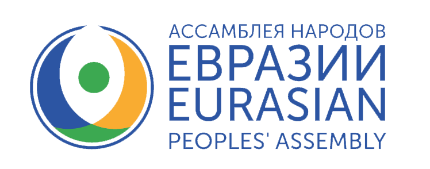 ИНФОРМАЦИОННОЕ ПИСЬМОПроект «Наследие Евразии: сельские сообщества»Международный союз неправительственных организаций «Ассамблея народов Евразии» при поддержке Президентского Фонда культурных инициатив в 2023 – 2024 году реализует проект «Наследие Евразии: сельские сообщества», который является продолжением проекта «Наследие Евразии: культурные практики сельских территорий», поддержанного Президентским фондом культурных инициатив в 2021 году. Проект направлен на масштабирование культурных практик сельских территорий евразийского пространства, расширение потенциала партнерских связей местных сообществ в сохранении и развитии культурного наследия. Проект включает мероприятия по вовлечению более 100 сельских территорий из Кыргызской Республики, Республики Беларусь, Республики Казахстан, Республики Таджикистан, Республики Узбекистан, Российской Федерации в развитие культурных практик местных сообществ. Запланировано обучение более 300 активистов и сельских лидеров современным практикам социального проектирования. Проведение форума и очной стажировки позволит сформировать сетевые инициативы в области сохранения культурного наследия на евразийском пространстве.Программа реализации гранта предполагает: - поддержку сельских культурных инициатив, направленных на сохранение народных традиций, этнических особенностей, культурного наследия народов;- поиск интересных форм сохранения культурного наследия на селе и распространение опыта в других странах и регионах;- помощь активистам на местах в повышении квалификации, в обучении новым формам и методам этнокультурной работы на селе.- выстраивание сетевой площадки взаимодействия между сельскими территориями, формирование сообщества сельских лидеров, способных качественно изменять облик села, приумножая культурное наследие.Для этого в рамках гранта будут проведены следующие мероприятия: Международный очно-заочный конкурс культурных практик «Наследие Евразии» по выявлению лучших реализованных инициатив и идей с обучающей программой для всех участников конкурса. Конкурс станет одним из главных механизмов проекта по выявлению и поддержке актуальных форм и методов сохранения культурного многообразия сельских практик евразийского пространства.Конкурс состоит из трех этапов:Первый этап. С 1 октября 2023 года по 15 января 2024 года: Сбор заявок на участие в конкурсе. Заочно. Заявка направляется на почту проекта: heritage@eurasia-assembly.org.Второй этап. С 1 февраля 2024 года по 29 февраля 2024 года: Проведение образовательного интенсива с вовлечением не менее 300 участников. Отбор 20 проектов – полуфиналистов конкурса. Отбор осуществляется экспертами конкурса заочно. Проект может содержать до 2-х представителей – заявителей в рамках одной заявки. Третий этап. С 1 апреля 2024 года по 14 апреля 2024 года: Проведение отбора 10 лучших практик сельских территорий в ходе проведения очного двухдневного форума в г.Москва, к участию в котором приглашаются все полуфиналисты (представители 20-ти отобранных проектов). Очно.Стажировка авторов-победителей в одном или нескольких сельских поселениях. Завершающий этап проекта - выпуск интерактивной онлайн-выставки лучших культурных практик сельских территорий евразийского пространства, подготовка методических рекомендаций с использованием лучших культурных практик сельских территорий по сохранению культурного наследия народов Евразии. Подробности на сайте: http://eurasia-assembly.org/ru/nasledie-evrazii-kulturnye-praktiki-selskih-territoriyОфициальные хештеги проекта: #НаследиеЕвразии #АссамблеяНародовЕвразии #СельскиеСообщества#КультурныеПрактики